PLEASE PRINT LEGIBLYName to be listed in Tour Guide: ______________________________________________________________Contact Name (if different): __________________________________________________________________Mailing Address: ___________________________________________________________________________City/State/Zip: _____________________________________________________________________________Email: ____________________________________________________________________________________   		 (Invoice and IRS donation letters will be sent via email)Phone#: __________________________________    Please select Sponsor Level (circle one)Platinum	$10,000+Diamond	$ 5,000	 - $  9,999Gold Plus	$ 4,000 - $  4,999Gold		$ 3,000	 - $  3,999Silver Plus	$ 1,500 - $  2,999Silver 		$ 1,000 - $  1,499Bronze Plus	$    500 - $      999Bronze		$    250	- $      499Other		Please designate: _________________________________	 Total Amount Contributed: $____________________      Check if Club (See guideline below.):_____________ (If a club would like an ad in the Tour Guide, the size of the ad will be determined by their sponsorship level.)  Payment Information (check one)________Check Enclosed 			_______Please Send Invoice ________Credit Card (please go to www.smlcharityhometour.com  and click on “Donate Now.”)  Complimentary Tickets:  	Bronze = 2 Tickets	Silver = 4 Tickets 	Gold and above = 8 ticketsChoose one:   ______ Accept all tickets 	_____ Decline all ticketsDesignate donation to specific Home or Charity: ___________________________________________________________								(If blank, donation will be designated to all charities.)    2/1/22 DRB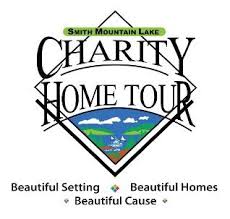 2022 Patron/Club Sponsor ContractMail this contract with payment to:SML Charity Home Tour, PO Box 416, Moneta VA 24121Or email to: Chtdata2015@gmail.com 